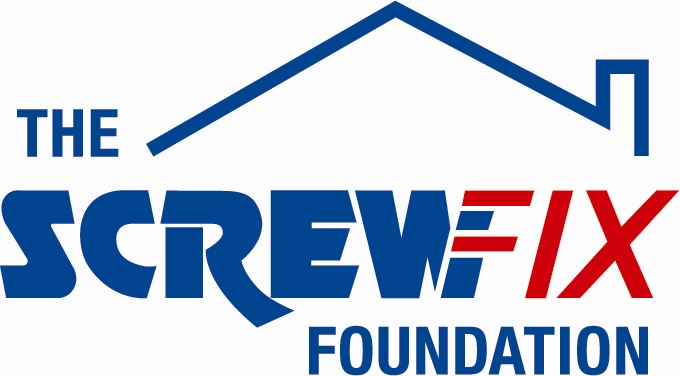 July 2017LIFESHARE RECEIVES GENEROUS DONATION FROM THE SCREWFIX FOUNDATION Lifeshare, based in Manchester, is celebrating after being awarded £5,000 worth of funding from The Screwfix Foundation, a charity which supports projects to fix, repair, maintain and improve properties and facilities for those in need. Melissa Brown from Lifeshare comments: “We are very grateful to The Screwfix Foundation for donating these much needed funds to support our charity. Lifeshare is a voluntary organisation established to help meet the needs of homeless and vulnerable people in Manchester and Salford. Our first point of contact is with people on the streets, offering practical assistance, support and information. From here, we offer continued assistance that enables people to secure suitable accommodation and support them in maintaining their tenancies. The funding will go towards the cost of installing new radiators, doors and laminate flooring and updating the plumbing and heating in our centre. We’d like to thank everyone who was involved in the fundraising – it’s been a great help to us.”Paul Woods, Store Manager of the Screwfix store in the Ancoats area comments: “We’re really pleased that one of our local charities has been awarded funding by The Screwfix Foundation. Staff from across the business have held a variety of fundraising events to raise vital funds for The Screwfix Foundation, so it’s fantastic to see the money we have raised being invested back into such a worthwhile community project.” The Screwfix Foundation, which launched in April 2013, donates much needed funding to help a variety of local projects throughout the UK, from repairing buildings and improving community facilities, to improving the homes of people living with sickness or disability.It also works closely with two national charity partners, Barnardo’s children’s charity and Macmillan Cancer Support, as well as supporting smaller, local registered charities like Life Share.Relevant projects from across Manchester are invited to apply online for a share of the funding at screwfixfoundation.com.For more information about The Screwfix Foundation, visit screwfixfoundation.com.-ENDS-Note to editorsImage Caption: Screwfix Foundation at Lifeshare in Manchester. In picture is Judith Vickers from Lifeshare and Paul Woods, Screwfix Ancoats Manager. About The Screwfix Foundation:The Screwfix Foundation is a charity set up by Screwfix in April 2013. We have a clear purpose of raising funds to support projects that will fix, repair, maintain and improve properties and community facilities specifically for those in need in the UK.The Screwfix Foundation raises funds throughout the year to support causes that will change people’s lives. Working with both national and local charities, The Screwfix Foundation donates much needed funding to help all sorts of projects, from repairing buildings and improving community facilities, to improving the homes of people living with sickness or disability.PRESS information: For more information, please contact:The Screwfix Foundation, E: Foundation@screwfix.com